Fracción ImpropiaFracción impropia es aquella en que el numerador es mayor que el denominadorEjemplo: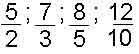 Toda fracción impropia es mayor que la unidad.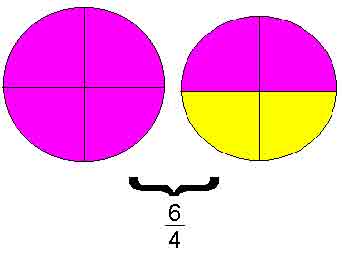 1+ 2/4=   4/4+ 2/4 = 6/42/4 = 4/4 - 2/4 = 2/4